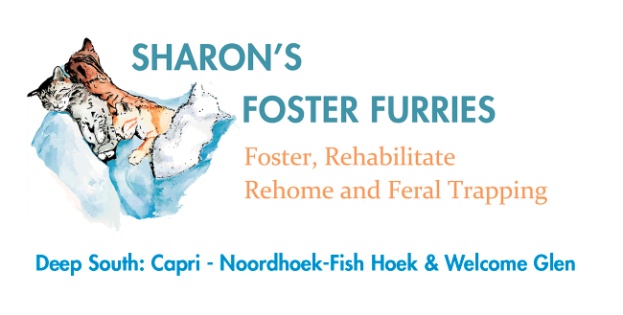 ADOPTING PARENTS’S DETAILS1.	Name and surname2.	Your age3.	Physical address and Contact number5.	Additional contact number6.	EmailLIVING SITUATION/ENVIRONMENTIf you rent, do you have permission to keep pets and are there any restrictions?To what extent is your property secured? Please describe the height and type of your 	perimeter boundary and gates.Where on your property are pets not allowed?Is your property close to a busy or main road?YOU AND YOUR HOUSEHOLDDo you have other cats at home and what age?Do you have dogs at home? Tell us about them.If you do have pets, are all of them sterilised?How will your current pets accept and adjust to a new cat in your home?Does a member of your household have an allergy to cats?
Children and your home:a.	I have ____children (0 - 6 years)b.	I have ____children (6 years - and older)How many adults live at your home (other than yourself)?Do you have a JoJo Tank and, if yes, is it properly and securely covered?Do you have a swimming pool and, if yes, is it properly and securely covered?YOU AND YOUR CATDo you have cat experience?a.	First time cat ownerb.	Have had cats beforec.	Volunteered at an animal shelterMy cat/s will be:a.	Inside only b.	Free to be inside or out (cat flap or open window)c.	Outside onlyWhy do you want to adopt a cat?a.	Family pet and companion b.	Companion for your other petsc.	Hunting/mouser
Will your cat be alone at home during the day? If yes, for how long, on average? It is ok for an adult cat or for 2 kittnes to be alone longer time. But a single kitten will need other pets or adult or older children company.GENERAL INFORMATIONHave you ever surrendered a pet to a shelter?a.	If yes, please explain why.Have you ever applied to an animal shelter to adopt a pet?a.	If yes, which organization/s and was your application successful?Are you willing to take responsibility for a new cat for the next 10 - 15 years?What provisions will you make for your pets should you become unable to care for them (emigration, death, financial difficulties, etc):Are you able to afford private veterinary care for your existing pets and a new addition?  Please provide your Veterinary Practice details below.